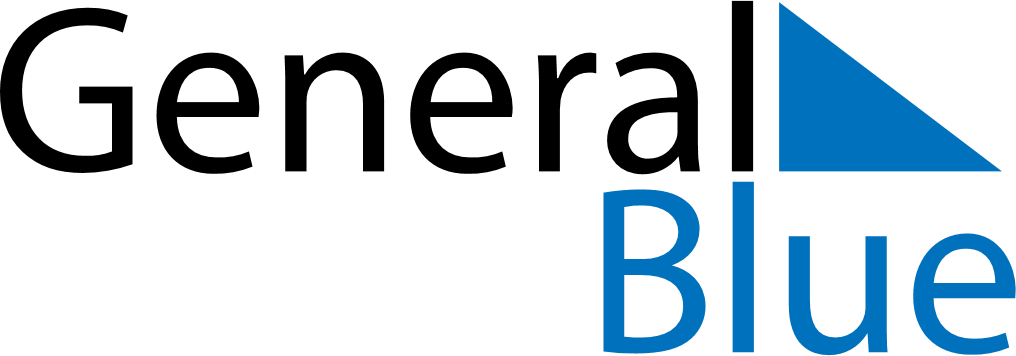 Weekly CalendarApril 26, 2020 - May 2, 2020Weekly CalendarApril 26, 2020 - May 2, 2020Weekly CalendarApril 26, 2020 - May 2, 2020Weekly CalendarApril 26, 2020 - May 2, 2020Weekly CalendarApril 26, 2020 - May 2, 2020Weekly CalendarApril 26, 2020 - May 2, 2020SundayApr 26MondayApr 27MondayApr 27TuesdayApr 28WednesdayApr 29ThursdayApr 30FridayMay 01SaturdayMay 026 AM7 AM8 AM9 AM10 AM11 AM12 PM1 PM2 PM3 PM4 PM5 PM6 PM